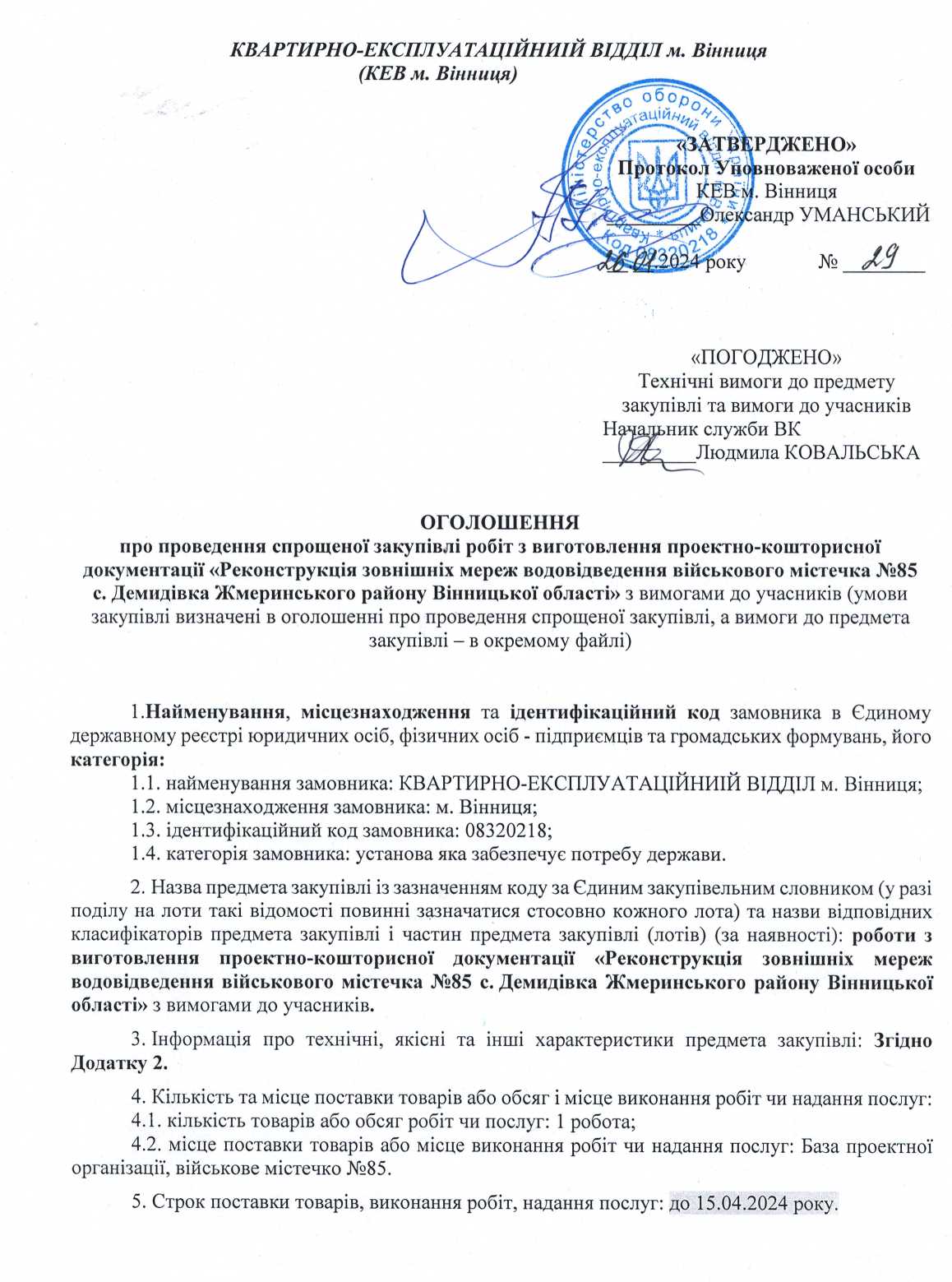 6. Умови оплати: розрахунок за виконані роботи проводиться замовником після завершення робіт з виготовлення ПКД та оформлення відповідного акту виконаних робіт. Передоплата не передбачається. 7. Очікувана вартість предмета закупівлі: 240 000,00 грн.8. Період уточнення інформації про закупівлю (не менше трьох робочих днів з дня оприлюднення оголошення про проведення спрощеної закупівлі в електронній системі закупівель) *: 01.02.2024 року9. Кінцевий строк подання пропозицій (строк для подання пропозицій не може бути менше ніж два робочі дні з дня закінчення періоду уточнення інформації про закупівлю) *: 06.02.2024 року.10. Перелік критеріїв та методика оцінки пропозицій із зазначенням питомої ваги критеріїв: «Ціна» -єдиний критерій оцінки, питома вага критерію – 100%. Найбільш економічною вигідною пропозицією буде вважатися пропозиція з найнижчою ціною. Оцінка пропозицій проводиться автоматично електронною системою закупівель на основі критеріїв і методики оцінки, зазначених замовником в оголошенні про проведення спрощеної закупівлі, шляхом застосування електронного аукціону. До початку проведення електронного аукціону в електронній системі закупівель автоматично розкривається інформація про ціну та перелік усіх цін пропозицій, розташованих у порядку від найнижчої до найвищої ціни без зазначення найменувань та інформації про учасників. Найбільш економічною вигідною пропозицією буде вважатися пропозиція з найнижчою ціною.11. Розмір надання забезпечення пропозицій учасників у вигляді банківської гарантії складає 1 200,00 грн., що не перевищує 0,5% вартості робіт:11.1. Умови надання забезпечення пропозицій учасників:Вимоги та умови до забезпечення пропозиції зазначаються у відповідності до наказу Міністерства розвитку економіки, торгівлі та сільського господарства України від 14.12.2020 № 2628 «Про затвердження форми і Вимог до забезпечення тендерної пропозиції / пропозиції» (далі - Вимоги) та Закону, а саме:1. Вимоги визначають обов'язкові вимоги до гарантії, яка надається як забезпечення пропозиції, передбаченої пунктом 10 частини 1 статті 1 Закону України «Про публічні закупівлі» (далі - гарантія), банками (далі - гарант). 2. Терміни зазначені у вимогах і формі забезпечення пропозиції (далі - форма) вживаються у значеннях, визначених Цивільним кодексом України, Законом України «Про публічні закупівлі», постановою Правління Національного банку України від 15 грудня 2004 року № 639 «Про затвердження Положення про порядок здійснення банками операцій за гарантіями в національній та іноземних валютах» (у редакції постанови Правління Національного банку України від 25 січня 2018 року № 5). 3. Реквізити гарантії, визначені у формі, яка міститься в додатку 4 до оголошення про проведення спрощеної закупівлі (далі - Форма), є обов'язковими для складання гарантії. 4. У реквізитах гарантії: 1) щодо повного найменування гаранта зазначається інформація: - повне найменування гаранта, його ідентифікаційний код у Єдиному державному реєстрі юридичних осіб, фізичних осіб - підприємців та громадських формувань; - код банку (у разі наявності); - адреса місцезнаходження; - поштова адреса для листування; - адреса електронної пошти гаранта, на яку отримуються документи; - SWIFT-адреса гаранта; 2) щодо повного найменування принципала, яким є учасник спрощеної закупівлі, зазначається інформація: - повне найменування - для юридичної особи; прізвище, ім'я та по батькові (у разі наявності) - для фізичної особи; ідентифікаційний код у Єдиному державному реєстрі юридичних осіб, фізичних осіб - підприємців та громадських формувань - для принципала юридичної особи – резидента; - реєстраційний номер облікової картки платника податків - для принципала фізичної особи - резидента (у разі наявності); - серія (за наявності) та номер паспорта (для фізичної особи, яка через свої релігійні переконання відмовляється від прийняття реєстраційного номера облікової картки платника податків) або індивідуальний податковий номер платника податку на додану вартість (у разі відсутності паспорта); - адреса місцезнаходження; 3) щодо повного найменування бенефіціара, яким є замовник, зазначається інформація: - повне найменування юридичної особи; - ідентифікаційний код у Єдиному державному реєстрі юридичних осіб, фізичних осіб - підприємців та громадських формувань, його категорія**; - адреса місцезнаходження; 4) сума гарантії зазначається цифрами і словами, назва валюти - словами; 5) у назві валюти, у якій надається гарантія, зазначається валюта, у якій надається гарантія, та її цифровий і літерний код відповідно до Класифікатора іноземних валют та банківських металів, затвердженого постановою Правління Національного банку України від 04 лютого 1998 року № 34; 6) датою початку строку дії гарантії зазначається дата видачі гарантії або дата набрання нею чинності; 7) зазначається дата закінчення строку дії гарантії, якщо жодна з подій, передбачених у пункті 4 Форми, не настане;8) зазначаються унікальний номер оголошення про проведення спрощеної закупівлі, присвоєний електронною системою закупівель, у форматі UA-XXXX-XX-XX-XXXXXX-X та назва і вебсайта інформаційно-телекомунікаційної системи «PROZORRO»; 9) в інформації щодо оголошення про проведення спрощеної закупівлі зазначаються: - дата оголошення про проведення спрощеної закупівлі; - назва предмета закупівлі / частини предмета закупівлі (лота) згідно з оголошенням про проведення спрощеної закупівлі; 10) строк сплати коштів за гарантією зазначається в робочих або банківських днях; 5. Гарантія та договір, який укладається між гарантом та принципалом, не може містити додаткових умов щодо: - вимог надання принципалом листів або інших документів (крім випадків надання принципалом повідомлення гаранту про настання обставин, за яких строк дії гарантії вважається закінченим, зазначених у абзаці четвертому пункту 4 Форми; - вимог надання третіми особами листів або документів, що підтверджують факт настання гарантійного випадку; - можливості часткової сплати суми гарантії. 6. Гарантія, яка складається на паперовому носії, підписується уповноваженою(ими) особою(ами) гаранта та скріплюється печатками (у разі наявності)*. 7. Гарантія, яка надається в електронній формі, підписується шляхом накладання кваліфікованого(их) електронного(их) підпису(ів) та кваліфікованої електронної печатки (у разі наявності), що прирівняні до власноручного підпису(ів) уповноваженої(их) особи(іб) гаранта та його печатки відповідно. 8. Зміни до гарантії можуть бути внесені в порядку, передбаченому законодавством України, після чого вони стають невід'ємною частиною цієї гарантії.9. Вид забезпечення пропозиції: електронна банківська гарантія.10. Гарантія надається за формою, наведеною в Додатку 4 до цього оголошення про проведення спрощеної закупівлі, з урахуванням умов, викладених в даному пункті. Учасникам заборонено відступати від Форми гарантії.  Банківська гарантія подається учасниками у складі пропозиції через електронну систему закупівель. 11. Строк дії забезпечення  пропозиції учасника (банківської гарантії) має дорівнювати або перевищувати 90 (дев’яносто) днів із дати кінцевого строку подання пропозицій включно.До закінчення встановленого в оголошенні про проведення спрощеної закупівлі строку, замовник має право вимагати від учасників продовження строку дії пропозиції та її забезпечення у формі банківської гарантії (у вигляді електронного документа, скріпленого КЕП (кваліфікованим електронним підписом) відповідно до строку, на який продовжено пропозицію Учасника. Усі витрати, пов’язані з наданням забезпечення пропозиції, здійснюються за рахунок коштів Учасника.Замовник має право звернутися з відповідним запитом до установи, що надала гарантію, з метою підтвердження достовірності інформації щодо оформлення та надання учаснику гарантії згідно з вимогами чинного законодавства України.12. Забезпечення пропозиції не повертається у разі:1) відкликання пропозиції учасником після закінчення строку її подання, але до того, як сплив строк, протягом якого пропозиції вважаються дійсними;2) непідписання договору про закупівлю учасником, який став переможцем спрощеної закупівлі;3) ненадання переможцем спрощеної закупівлі забезпечення виконання договору про закупівлю після отримання повідомлення про намір укласти договір про закупівлю, якщо надання такого забезпечення передбачено оголошенням про проведення спрощеної закупівлі.13. Забезпечення пропозиції повертається учаснику в разі:1) закінчення строку дії пропозиції та забезпечення пропозиції, зазначеного в оголошенні про проведення спрощеної закупівлі;2) укладення договору про закупівлю з учасником, який став переможцем спрощеної закупівлі;3) відкликання пропозиції до закінчення строку її подання;4) закінчення спрощеної закупівлі в разі неукладення договору про закупівлю з жодним з учасників, які подали пропозиції.За зверненням учасника, яким було надано забезпечення пропозиції, замовник повідомляє установу, що видала такому учаснику гарантію, про настання підстави для повернення забезпечення пропозиції протягом п’яти днів з дня настання однієї з підстав повернення забезпечення пропозиції.*даний пункт виконується у випадку встановлення вимоги щодо надання гарантії на паперовому носії.** Під терміном «категорія бенефіціара» мається на увазі категорія замовника відповідно до частини 4 статті 2 Закону України «Про публічні закупівлі».До уваги учасників інформація для оформлення банківської гарантії: Назва Замовника: квартирно-експлуатаційний відділ м. Вінниця Місцезнаходження Замовника: м. Вінниця, вул. Стрілецька, 87Код ЄДРПОУ: 08320212IBAN № п/р UA768201720355189003000002305 в Державній казначейській службі України у м. Київ, МФО 82017212. Розмір та умови надання забезпечення виконання договору про закупівлю: Вид забезпечення виконання договору про закупівлю – переказ коштів на рахунок Замовника.Розмір забезпечення виконання договору про закупівлю складає 2,5% від вартості договору.Реквізити Замовника: Квартирно-експлуатаційний відділ м. Вінниця Місцезнаходження Замовника: 21015, м. Вінниця, вул. Стрілецька, 87Код ЄДРПОУ:  08320218IBAN №  UA768201720355189003000002305 в ГУДКСУ м. КиївВідповідно до частини 3 статті 27 розмір забезпечення договору про закупівлю не може перевищувати 5 відсотків вартості договору про закупівлю.Забезпечення виконання умов договору повинно діяти протягом всього строку дії договору про закупівлю.Замовник вимагає від переможця процедури закупівлі надання ним забезпечення виконання договору про закупівлю відповідно до статті 27 Закону та передбачає порядок його повернення/не повернення відповідно на умовах, викладених в проекті договору на виконання робіт пункт ____ (Додаток 3). Якщо забезпечення виконання договору про закупівлю не буде перераховане на рахунок Замовника з вини переможця цієї процедури закупівлі в зазначений строк, такі дії / бездіяльність переможця цієї процедури закупівлі будуть розцінені замовником як відмова від укладення договору про закупівлю. У такому випадку тендерна пропозиція переможця цієї процедури закупівлі підлягає відхиленню на підставі абзацу 2 пункту 3 частини 1 статті 31 Закону, а надане забезпечення тендерної пропозиції не повертається. Замовник повертає забезпечення виконання договору про закупівлю:1) після виконання переможцем процедури закупівлі договору про закупівлю;2) за рішенням суду щодо повернення забезпечення договору у випадку визнання результатів процедури закупівлі недійсними або договору про закупівлю нікчемним;3) у випадках, передбачених статтею 21 Особливостей;4) згідно з умовами, зазначеними в договорі про закупівлю, але не пізніше ніж протягом десяти банківських днів з дня настання зазначених обставин.Усі витрати пов’язані з наданням забезпечення виконання договору про закупівлю здійснюються за рахунок коштів Переможця.Кошти, що надійшли як забезпечення виконання договору про закупівлю, якщо вони не повертаються учаснику у випадках, визначених Законом, підлягають перерахуванню до відповідного бюджету, а в разі здійснення закупівлі замовниками не за бюджетні кошти — перераховуються на рахунок таких замовників.Замовник не повертає Виконавцю забезпечення виконання договору та стягує безвідсоткове грошове забезпечення шляхом перерахування його до державного бюджету при настанні однієї або декількох наступних умов:- односторонньої відмови Виконавця від виконання зобов’язань за договором;- розірвання договору Замовником згідно підпункту 5.4.4. проекту договору;- Виконавець порушив будівельні норми, правила і стандарти, при наданні послуги та не усунув їх протягом 20 (двадцяти) календарних днів з дня їх виявлення Замовником;- Виконавець більше ніж на 30 (тридцять) календарних днів порушив строк надання послуг.У разі неповернення забезпечення виконання договору, Замовник письмово повідомляє Виконавця цінним листом з описом вкладенням, надісланого на юридичну адресу Виконавця, вказану в розділі 12 договору, із зазначенням відповідних підстав.13. Розмір мінімального кроку пониження ціни під час електронного аукціону в межах від 0,5 відсотка до 3 відсотків або в грошових одиницях очікуваної вартості закупівлі: 2 500,00 грн.14.  Джерело фінансування: кошти державного бюджету.15. Прізвище, ім’я та по батькові, посада та електронна адреса однієї чи кількох посадових осіб замовника, уповноважених здійснювати зв’язок з учасниками: - уповноважена особа КЕВ м. Вінниця Уманський Олександр Борисович, тел. 067-70021-87;- начальник служби ВК Ковальська Людмила Володимирівна, тел. 067-386-94-83.16. Інша інформація:Оголошення розроблено відповідно до вимог Закону України «Про публічні закупівлі» (далі - Закон). Терміни, які використовуються в цьому оголошенні, вживаються у значенні, наведеному в Законі.УВАГА!!!Відповідно до частини третьої статті 12 Закону під час використання електронної системи закупівель з метою подання пропозицій та їх оцінки документи та дані створюються та подаються з урахуванням вимог законів України "Про електронні документи та електронний документообіг" та "Про електронні довірчі послуги". Учасники спрощеної закупівлі подають пропозиції у формі електронного документа чи скан-копій через електронну систему закупівель. Пропозиція учасника має відповідати ряду вимог: 1) документи мають бути чіткими та розбірливими для читання;2) пропозиція учасника повинна бути КЕП/УЕП;3) якщо пропозиція містить і скановані, і електронні документи, потрібно накласти КЕП/УЕП на пропозицію в цілому та на кожен електронний документ окремо.Винятки:1) якщо електронні документи пропозиції видано іншою організацією і на них уже накладено КЕП/УЕП цієї організації, учаснику не потрібно накладати на нього свій КЕП/УЕП.Зверніть увагу: документи пропозиції, які надані не у формі електронного документа (без КЕП/УЕП на документі), повинні містити підпис уповноваженої особи учасника закупівлі (із зазначенням прізвища, ініціалів та посади особи), а також відбитки печатки учасника (у разі використання) на кожній сторінці такого документа (окрім документів, виданих іншими підприємствами / установами / організаціями). Замовник не вимагає від учасників засвідчувати документи (матеріали та інформацію), що подаються у складі пропозиції, печаткою та підписом уповноваженої особи, якщо такі документи (матеріали та інформація) надані у формі електронного документа через електронну систему закупівель із накладанням КЕП/УЕП. Замовник перевіряє КЕП/УЕП учасника на сайті центрального засвідчувального органу за посиланням https://czo.gov.ua/verify. Під час перевірки КЕП/УЕП повинні відображатися: прізвище та ініціали особи, уповноваженої на підписання пропозиції (власника ключа). У випадку відсутності даної інформації або у випадку не накладення учасником КЕП/УЕП відповідно до умов оголошення про проведення спрощеної закупівлі учасник вважається таким, що не відповідає умовам, визначеним в оголошенні про проведення спрощеної закупівлі, та вимогам до предмета закупівлі та підлягає відхиленню на підставі п. 1 ч. 13 ст. 14 Закону.Кожен учасник має право подати тільки одну пропозицію (у тому числі до визначеної в оголошенні частини предмета закупівлі (лота) (у разі здійснення закупівлі за лотами). У разі подання більше ніж однієї пропозиції (у тому числі до визначеної в оголошенні частини предмета закупівлі (лота) (у разі здійснення закупівлі за лотами) замовник відхиляє пропозицію учасника згідно пункту 1 частини 13 статті 14 Закону, а саме: замовник відхиляє пропозицію в разі, якщо пропозиція учасника не відповідає умовам, визначеним в оголошенні про проведення спрощеної закупівлі, та вимогам до предмета закупівлі.Строк дії пропозиції, протягом якого пропозиції учасників вважаються дійсними становить 90 днів із дати кінцевого строку подання пропозицій.Документи, що не передбачені законодавством для учасників - юридичних, фізичних осіб, у тому числі фізичних осіб - підприємців, не подаються ними у складі пропозиції. Відсутність документів, що не передбачені законодавством для учасників - юридичних, фізичних осіб, у тому числі фізичних осіб - підприємців, у складі пропозиції, не може бути підставою для її відхилення замовником. У разі якщо учасник або переможець відповідно до норм чинного законодавства не зобов’язаний складати якийсь із вказаних в оголошенні документ, то він надає лист-роз’яснення в довільній формі в якому зазначає законодавчі підстави ненадання відповідних документів або копію/ії роз'яснення/нь державних органів.Пропозиція учасника повинна містити достовірну інформацію. Замовник має право звернутися за підтвердженням інформації, наданої учасником, до органів державної влади, підприємств, установ, організацій відповідно до їх компетенції. У разі виявлення та/або отримання інформації про невідповідність інформації в пропозиції учасника вимогам визначеним в оголошенні про проведення спрощеної закупівлі та/або вимогам до предмета закупівлі, пропозиція учасника вважається такою, що не відповідає умовам, визначеним в оголошенні про проведення спрощеної закупівлі, та вимогам до предмета закупівлі та підлягає відхиленню на підставі п. 1 ч. 13 ст. 14 Закону.Пропозиція учасника спрощеної закупівлі та усі документи, які передбачені вимогами оголошення про проведення спрощеної закупівлі та вимогами до предмета закупівлі складаються українською мовою. Документи або копії документів (які передбачені вимогами оголошення та вимогами до предмета закупівлі), які надаються Учасником у складі пропозиції, викладені іншими мовами, повинні надаватися разом із їх автентичним перекладом на українську мову. Замовник не зобов’язаний розглядати документи, які не передбачені вимогами оголошення та вимогами до предмета закупівлі та які учасник додатково надає на власний розсуд.Фактом подання пропозиції учасник - фізична особа чи фізична особа-підприємець, яка є суб’єктом персональних даних, надає свою безумовну згоду суб’єкта персональних даних щодо обробки її персональних даних у зв’язку з участю у закупівлі, відповідно до абзацу 4 статті 2 Закону України «Про захист персональних даних» від 01.06.2010 № 2297-VI.В усіх інших випадках, фактом подання пропозиції учасник – юридична особа, що є розпорядником персональних даних, підтверджує наявність у неї права на обробку персональних даних, а також надання такого права замовнику, як одержувачу зазначених персональних даних від імені суб’єкта (володільця). Таким чином, відповідальність за неправомірну передачу замовнику персональних даних, а також їх обробку, несе виключно учасник спрощеної закупівлі, що подав пропозицію.У разі якщо пропозиція подається об’єднанням учасників, до неї обов’язково включається документ про створення такого об’єднання.Фактом подання пропозиції учасник підтверджує, що він протягом останніх трьох років не притягувався до відповідальності за порушення, передбачене пунктом 4 частини другої статті 6, пунктом 1 статті 50 Закону України "Про захист економічної конкуренції", у вигляді вчинення антиконкурентних узгоджених дій, що стосуються спотворення результатів тендерів. У випадку якщо в зведених відомостях Антимонопольного комітету України щодо спотворення результатів торгів буде виявлено учасника, то пропозиція цього учасника вважається такою, що не відповідає умовам, визначеним в оголошенні про проведення спрощеної закупівлі, та вимогам до предмета закупівлі та підлягає відхиленню на підставі п. 1 ч. 13 ст. 14 Закону України «Про публічні закупівлі».Відхилення пропозиції учасника:Замовник відхиляє пропозицію в разі, якщо:1) пропозиція учасника не відповідає умовам, визначеним в оголошенні про проведення спрощеної закупівлі, та вимогам до предмета закупівлі;2) учасник не надав забезпечення пропозиції, якщо таке забезпечення вимагалося замовником;3) учасник, який визначений переможцем спрощеної закупівлі, відмовився від укладення договору про закупівлю;4) якщо учасник протягом одного року до дати оприлюднення оголошення про проведення спрощеної закупівлі відмовився від підписання договору про закупівлю більше двох разів із замовником, який проводить таку спрощену закупівлю.*Відміна закупівлі:1. Замовник відміняє спрощену закупівлю в разі:1) відсутності подальшої потреби в закупівлі товарів, робіт і послуг;2) неможливості усунення порушень, що виникли через виявлені порушення законодавства з питань публічних закупівель;3) скорочення видатків на здійснення закупівлі товарів, робіт і послуг.2. Спрощена закупівля автоматично відміняється електронною системою закупівель у разі:1) відхилення всіх пропозицій згідно з частиною 13 статті 14 Закону;2) відсутності пропозицій учасників для участі в ній.Спрощена закупівля може бути відмінена частково (за лотом).Повідомлення про відміну закупівлі оприлюднюється в електронній системі закупівель:замовником протягом одного робочого дня з дня прийняття замовником відповідного рішення;електронною системою закупівель протягом одного робочого дня з дня автоматичної відміни спрощеної закупівлі внаслідок відхилення всіх пропозицій згідно з частиною тринадцятою цієї статті або відсутності пропозицій учасників для участі у ній.Повідомлення про відміну закупівлі автоматично надсилається всім учасникам електронною системою закупівель в день його оприлюднення.Строк укладання договору про закупівлю:Замовник може укласти договір про закупівлю з учасником, який визнаний переможцем спрощеної закупівлі, на наступний день після оприлюднення повідомлення про намір укласти договір про закупівлю, але * не пізніше ніж через 20 днів.Договір про закупівлю укладається згідно з вимогами статті 41 Закону. У разі якщо учасник стає переможцем декількох або всіх лотів, замовник може укласти один договір про закупівлю з переможцем, об’єднавши лоти.У разі відмови переможця спрощеної закупівлі від підписання договору про закупівлю відповідно до вимог оголошення про проведення спрощеної закупівлі, неукладення договору про закупівлю з вини учасника або ненадання замовнику підписаного договору у строк, визначений цим Законом, учасник, який визначений переможцем спрощеної закупівлі вважається таким, що відмовився від укладення договору про закупівлю та його пропозиція підлягає відхиленню на підставі п. 3 ч. 13 ст. 14 Закону  та  ч. 7 ст. 33 Закону.Порядок укладення договору про закупівлю, його умови. Проект Договору про закупівлю викладено в Додатку 3 до цього Оголошення.Договір про закупівлю укладається відповідно до норм Цивільного та Господарського Кодексів України з урахуванням особливостей, визначених Законом.Остаточна редакція договору про закупівлю складається замовником на основі проєкту договору про закупівлю, що є Додатком 3 до цього Оголошення, та надсилається переможцю у спосіб, обраний замовником. Переможець повинен підписати 2 примірники договору про закупівлю у строки, визначені частиною 3  цього розділу та у день підписання передати замовнику один примірник договору про закупівлю. Непідписання переможцем договору про закупівлю та/або не передання одного примірника цього договору про закупівлю у вказаний строк буде розцінено як відмова переможця від укладення договору про закупівлю, що спричиняє наслідки передбачені п. 3 ч. 13 ст. 14 Закону (Замовник відхиляє пропозицію в разі, якщо: учасник, який визначений переможцем спрощеної закупівлі, відмовився від укладення договору про закупівлю).Умови договору про закупівлю не повинні відрізнятися від змісту пропозиції за результатами електронного аукціону (у тому числі ціни за одиницю товару) переможця спрощеної закупівлі, крім випадків визначення грошового еквівалента зобов’язання в іноземній валюті та/або випадків перерахунку ціни за результатами електронного аукціону в бік зменшення ціни пропозиції учасника без зменшення обсягів закупівлі. У випадку перерахунку ціни за результатами електронного аукціону в бік зменшення ціни пропозиції учасника без зменшення обсягів закупівлі, переможець до укладення договору про закупівлю надає Замовнику відповідний перерахунок.Переможець спрощеної закупівлі під час укладення договору про закупівлю повинен надати: інформацію про право підписання договору про закупівлю; достовірну інформацію про наявність у нього чинної ліцензії або документа дозвільного характеру на провадження виду господарської діяльності, якщо отримання дозволу або ліцензії на провадження такого виду діяльності передбачено законом. У випадку ненадання інформації про право підписання договору про закупівлю учасник, який визначений переможцем спрощеної закупівлі, вважається таким, що відмовився від укладення договору про закупівлю та його пропозиція підлягає відхиленню на підставі пункту 3 частин 13 статті 14 Закону.*Опис та приклади формальних несуттєвих помилок.Формальними (несуттєвими) вважаються помилки, що пов’язані з оформленням пропозиції та не впливають на зміст  пропозиції, а саме - технічні помилки та описки. До формальних (несуттєвих) помилок відносяться:розміщення інформації не на фірмовому бланку підприємства;невірне (неповне) завірення або не завірення учасником документу згідно вимог цього оголошення. Наприклад: завірення документу лише підписом уповноваженої особи.самостійне виправлення помилок та/або описок у поданій пропозиції під час її складання Учасником. орфографічні помилки та механічні описки в словах та словосполученнях, що зазначені в документах, що підготовлені безпосередньо учасником та надані у складі пропозиції. Наприклад: зазначення в довідці русизмів, сленгових слів або технічних помилок;недодержання  встановлених форм згідно Додатків  до цього оголошення, але  зміст та вся інформація, яка вимагалась Замовником, зазначені у наданому документі/документах; зазначення невірної назви документа, що підготовлений безпосередньо учасником, у разі якщо зміст такого документу повністю відповідає вимогам цього оголошення. Наприклад: замість вимоги надати довідку в довільній формі учасник надав лист-пояснення;відсутність інформації в одних документах, однак наявність цієї інформації в інших документах у складі пропозиції;інші формальні (несуттєві) помилки, що пов’язані з оформленням пропозиції та не впливають на зміст пропозиції.7. Учасники при поданні пропозиції повинні враховувати норми:-   	Постанови Кабінету Міністрів України «Про забезпечення захисту національних інтересів за майбутніми позовами держави Україна у зв’язку з військовою агресією Російської Федерації» від 03.03.2022 № 187, оскільки замовник не може виконувати зобов’язання, кредиторами за якими є Російська Федерація або особи пов’язані з країною агресором, що визначені підпунктом 1 пункту 1 цієї Постанови;-   	Постанови Кабінету Міністрів України «Про застосування заборони ввезення товарів з Російської Федерації» від 09.04.2022 № 426, оскільки цією постановою заборонено ввезення на митну територію України в митному режимі імпорту товарів з Російської Федерації;-   	Закону України «Про забезпечення прав і свобод громадян та правовий режим на тимчасово окупованій території України» від 15.04.2014 № 1207-VII.У випадку не врахування учасником під час подання пропозиції, зокрема невідповідність учасника чи товару, зазначеним нормативно-правовим актам, пропозиція учасника вважатиметься такою, що не відповідає мовам, визначеним в оголошенні про проведення спрощеної закупівлі, та вимогам до предмета закупівлі, тому така пропозиція підлягатиме відхиленню на підставі пункту 1 частини 13 статті 14 Закону.Додатки до Оголошення про проведення спрощеної закупівлі (умов визначених в оголошенні про проведення спрощеної закупівлі, та вимог до предмета закупівлі):Додаток 1 – Інші вимоги.Додаток 2 – Інформація про технічні, якісні та інші характеристики предмета закупівлі.Додаток 3 – Проект договору про закупівлю.Додаток 4 – Вимоги до оформлення забезпечення пропозиції у вигляді банківської гарантії.(зазначити у разі, якщо вимагається)Додаток 1    до  оголошення про проведення спрощеної закупівліІНШІ ВИМОГИДодаток 2    до  оголошення про проведення спрощеної закупівліІнформація про технічні, якісні та інші характеристики предмета закупівліТехнічні, якісні та кількісні характеристики предмета закупівлі обумовлені у Державних будівельних нормах України А.2.2-3-2014 «Склад та зміст проектної документації» (ДБН А.2.2-3-2014) та технічним заданням на проектування.Переможець повинен мати кваліфікаційний сертифікат, виданий відповідно до законодавства уповноваженим органом.Технічне завдання на виконання робіт(надано окремим файлом)Додаток 3    до  оголошення про проведення спрощеної закупівліПроект Договору про закупівлю(наданий окремим файлом)Істотні умови договору про закупівлю, які включаються до договору про закупівлю:Істотні умови договору про закупівлю не можуть змінюватися після його підписання до виконання зобов’язань сторонами в повному обсязі, крім випадків:1) Зменшення обсягів закупівлі, зокрема з урахуванням фактичного обсягу видатків замовника. Сторони можуть внести зміни до договору про закупівлю у разі зменшення обсягів закупівлі, зокрема з урахуванням фактичного обсягу видатків Замовника, а також  у випадку зменшення обсягу споживчої потреби товару. В такому випадку ціна договору про закупівлю зменшується в залежності від зміни таких обсягів.2) Збільшення ціни за одиницю товару до 10 відсотків пропорційно збільшенню ціни такого товару на ринку у разі коливання ціни такого товару на ринку за умови, що така зміна не призведе до збільшення суми, визначеної в договорі про закупівлю, - не частіше ніж один раз на 90 днів з моменту підписання договору про закупівлю / внесення змін до такого договору щодо збільшення ціни за одиницю товару *. Обмеження щодо строків зміни ціни за одиницю товару не застосовується у випадках зміни умов договору про закупівлю бензину та дизельного пального, природного* газу та електричної енергії. У разі коливання ціни товару  на ринку в межах до 10 % від ціни за одиницю товару, Постачальник письмово звертається до Замовника (Споживача) щодо зміни ціни за одиницю товару. Наявність факту коливання ціни товару на ринку підтверджується довідкою(ми) або листом(ми) (завіреними копіями цих довідки(ок) або листа(ів)) відповідних органів, установ, організацій, які уповноважені надавати відповідну інформацію щодо коливання ціни товару на ринку. До розрахунку ціни за одиницю товару приймається ціна щодо розміру ціни на товар на момент укладання Договору (з урахуванням внесених раніше змін до договору про закупівлю) та на момент звернення до вказаних органів, установ, організацій, що підтверджує коливання (зміни) цін на ринку товару, що є предметом закупівлі за цим Договором.  Збільшення ціни за одиницю товару можливе не частіше ніж один раз на 90 днів з моменту підписання договору про закупівлю/ внесення змін до такого договору щодо збільшення ціни за одиницю товару.3) Покращення якості предмета закупівлі, за умови що таке покращення не призведе до збільшення суми, визначеної в договорі про закупівлю. Сторони можуть внести зміни до договору у випадку покращення якості товару  за умови, що така зміна не призведе до зміни товару/ послуг, які надаються  / робіт, які  виконуються та відповідає оголошенню в частині встановлення вимог та функціональних характеристик до предмета закупівлі і є покращенням його якості. Підтвердженням можуть бути документи технічного характеру з відповідними висновками, наданими уповноваженими органами, що свідчать про покращення якості, яке не впливає на функціональні характеристики товару.4) Продовження строку дії договору про закупівлю та строку виконання зобов’язань щодо передачі товару, виконання робіт, надання послуг (вибрати необхідне) у разі виникнення документально підтверджених об’єктивних обставин, що спричинили таке продовження, у тому числі обставин непереборної сили, затримки фінансування витрат замовника, за умови що такі зміни не призведуть до збільшення суми, визначеної в договорі про закупівлю. Строк дії Договору про закупівлю та виконання зобов`язань може продовжуватись у разі виникнення документально підтверджених об’єктивних обставин, що спричинили таке продовження, у тому числі непереборної сили, затримки фінансування витрат Замовника (Споживача), за умови, що такі зміни не призведуть до збільшення суми, визначеної в договорі про закупівлю. Форма документального підтвердження об’єктивних обставин визначатиметься Замовником (Споживачем) у момент виникнення об’єктивних обставин (виходячи з їх особливостей) з дотриманням чинного законодавства.5) Погодження зміни ціни в договорі про закупівлю в бік зменшення (без зміни кількості (обсягу) та якості товарів, робіт і послуг), у тому числі у разі коливання ціни товару на ринку. Сторони можуть внести зміни до Договору у разі узгодженої зміни ціни в бік зменшення (без зміни кількості (обсягу) та якості товарів, робіт і послуг).6) Зміни ціни в договорі про закупівлю у зв’язку зі зміною ставок податків і зборів та/або зміною умов щодо надання пільг з оподаткування - пропорційно до зміни таких ставок та/або пільг з оподаткування. Сторони можуть внести зміни до Договору про закупівлю у разі зміни згідно із законодавством ставок податків і зборів та/або зміною умов щодо надання пільг з оподаткування, які мають бути включені до ціни договору про закупівлю, ціна змінюється пропорційно до змін таких ставок та/або зміною умов щодо надання пільг з оподаткування. Зміна ціни у зв’язку із зміною ставок податків і зборів та/або зміною умов щодо надання пільг з оподаткування може відбуватися як в бік збільшення, так і в бік зменшення, сума Договору про закупівлю може змінюватися в залежності від таких змін без зміни обсягу закупівлі. Підтвердженням можливості внесення таких змін будуть чинні (введені в дію) нормативно-правові акти Держави.7) зміни встановленого згідно із законодавством органами державної статистики індексу споживчих цін, зміни курсу іноземної валюти, зміни біржових котирувань або показників Platts, ARGUS регульованих цін (тарифів) і нормативів, що застосовуються в договорі про закупівлю, у разі встановлення в договорі про закупівлю порядку зміни ціни;Порядок змін до договору про закупівлю у відповідності до статті 188 Господарського Кодексу. Порядок зміни умов договору про закупівлюЗміни до договору про закупівлю можуть вноситись у випадках, зазначених у цьому Договорі про закупівлю та оформляються у письмовій формі шляхом укладення додатковї угоди.Пропозицію щодо внесення змін до договору про закупівлю може зробити кожна із Сторін Договору про закупівлю.Пропозиція щодо внесення змін до договору про закупівлю має містити обґрунтування необхідності внесення таких змін договору про закупівлю і виражати намір особи, яка її зробила, вважати себе зобов'язаною у разі її прийняття. Обмін інформацією щодо внесення змін до договору про закупівлю здійснюється у письмовій формі шляхом взаємного листування.Зміна договору про закупівлю допускається лише за згодою сторін, якщо інше не встановлено договором про закупівлю або законом. В той же час, договір про закупівлю може бути змінено або розірвано за рішенням суду на вимогу однієї із сторін у разі істотного порушення договору про закупівлю другою стороною та в інших випадках, встановлених договором про закупівлю або законом.Додаткові угоди та додатки до цього Договору про закупівлю є його невід'ємною частиною і мають юридичну силу у разі, якщо вони викладені у письмовій формі, підписані Сторонами.У разі зміни договору про закупівлю зобов’язання сторін змінюються відповідно до змінених умов щодо предмета, місця, строків виконання тощо.Сторона несе повну відповідальність за правильність вказаних нею у цьому Договорі про закупівлю реквізитів та зобов'язується своєчасно у письмовій формі повідомляти іншу Сторону про їх зміну, а у разі неповідомлення несе ризик настання пов'язаних із ним несприятливих наслідків.У випадках, не передбачених дійсним Договором про закупівлю, Сторони керуються чинним законодавством України. Оперативно-господарські санкціїСторони прийшли до взаємної згоди щодо можливості застосування оперативно-господарської санкції зокрема, відмова від встановлення на майбутнє господарських відносин із стороною, яка порушує зобов’язання (пункт 4 частини першої статті 236 Господарського кодексу України).Відмова від встановлення на майбутнє господарських відносин із стороною, яка порушує зобов’язання, може застосовуватися Замовником до Постачальника за невиконання Постачальником своїх зобов’язань перед Замовником в частині, що стосується: •	якості поставленого Товару;•	розірвання аналогічного за своєю природою Договору про закупівлю з Замовником у разі прострочення строку поставки Товару;•	розірвання аналогічного за своєю природою Договору про закупівлю з Замовником у разі прострочення строку усунення дефектів.У разі порушення Постачальником умов щодо порядку та строків постачання Товару, якості поставленого Товару, Замовник має право в будь-який час як протягом строку дії цього Договору про закупівлю, так і протягом одного року після спливу строку дії цього Договору про закупівлю, застосувати до Постачальника оперативно-господарську санкцію у формі відмови від встановлення на майбутнє господарських зав’язків (далі – Санкція).Строк дії Санкції визначає Замовник, але він не буде перевищувати трьох років з моменту початку її застосування. Замовник повідомляє Постачальника про застосування до нього Санкції та строк її дії шляхом направлення повідомлення у спосіб (письмова заявка направляється Замовником на електронну адресу Постачальника _________________, з подальшим направленням цінним листом з описом вкладення та повідомленням на поштову адресу Постачальника  __________________________________), передбачений Договору про закупівлю. Всі документи (листи, повідомлення, інша кореспонденція та т.і.), що будуть відправлені Замовником на адресу Постачальника, вказану у Договорі про закупівлю, вважаються такими, що були відправлені належним чином належному отримувачу до тих пір, поки Постачальник письмово не повідомить Замовника  про зміну свого місцезнаходження (із доказами про отримання Замовником такого повідомлення). Уся кореспонденція, що направляється Замовником, вважається отриманою Постачальником не пізніше 14-ти днів з моменту її відправки Замовником на адресу Постачальника, зазначену в Договорі про закупівлю.Примітка: Слово «товар» в переліку санкцій потрібно розуміти і як надання послуг та виконання робіт.Додаток 4    до  оголошення про проведення спрощеної закупівлі
Вимоги до оформлення забезпечення пропозиції у вигляді банківської гарантіїІнструкція щодо заповнення гарантії: -	в гарантії потрібно зазначити дані в місцях з нижнім підкресленням;-	замінити слова курсивом на відповідні дані;-	*зазначити необхідне: робочі дні або банківські дні.ЗАТВЕРДЖЕНО
Наказ Міністерства розвитку економіки, торгівлі та сільського господарства України
14 грудня 2020 року N 2628Форма гарантії забезпечення пропозиції*зміни згідно із Законом № 1530-IX від 03.06.2021Інші документи від Учасника:Інші документи від Учасника:1Якщо пропозиція подається не керівником учасника, зазначеним у Єдиному державному реєстрі юридичних осіб, фізичних осіб-підприємців та громадських формувань, а іншою особою, учасник надає довіреність або доручення на таку особу.2Гарантійний  лист від Учасника  наступного змісту:“Даним листом підтверджуємо, що зазначити найменування Учасника  не перебуває під дією спеціальних економічних та інших обмежувальних заходів, передбачених Законом України «Про санкції», чи спеціальних санкцій за порушення законодавства про зовнішньоекономічну діяльність, а також будь-яких інших обставин та заходів нормативного, адміністративного чи іншого характеру, що перешкоджають укладенню та/або виконанню договору про закупівлю”. 3Лист-погодження Учасника з умовами проекту Договору про закупівлю, що міститься в Додатку 3 до Оголошення.4Довідка, яка містить інформацію про учасника закупівлі, а саме:Повне найменування;Юридична адреса;Поштова або фактична адреса;Код ЄДРПОУ підприємства (або ІПН ФОП);Банківські реквізити (поточний рахунок, назва банку, в якому відкритий рахунок та МФО);Тел./факс;E-mail;Посада керівника підприємством та П.І.Б. (для ФОП зазначається П.І.Б).5Достовірна інформація у вигляді довідки довільної форми в якій зазначити дані про наявність чинної ліцензії або документа дозвільного характеру на провадження виду господарської діяльності, якщо отримання дозволу або ліцензії на провадження такого виду діяльності передбачено законом. Замість довідки довільної форми учасник може надати чинну ліцензію або документ дозвільного характеру.6Довідка (інформація) про  відсутність застосування санкцій, передбачених статтею 236 ГКУ  наступного змісту:“Даним листом підтверджуємо, що у попередніх взаємовідносинах між  Учасником (повна назва Учасника) та Замовником оперативно-господарську/і санкцію/ії, передбачену/і пунктом 4 частини 1 статті 236 ГКУ, як відмова від встановлення господарських відносин на майбутнє не було застосовано”.Примітка:*У разі застосовування зазначеної санкції Замовник може прийняти рішення про відмову учаснику в участі у закупівлі та може відхилити пропозицію учасника як таку, що не відповідає умовам, визначеним в оголошенні про проведення спрощеної закупівлі, та вимогам до предмета закупівлі відповідно до п. 1 ч. 13 ст. 14 Закону України «Про публічні закупівлі».7Довідка, складена в довільній формі, яка містить інформацію про засновника та кінцевого бенефіціарного власника учасника, зокрема: назва юридичної особи, що є засновником учасника, її місцезнаходження та країна реєстрації; прізвище, ім’я по-батькові засновника та/або кінцевого бенефіціарного власника, адреса його місцяпроживання та громадянство.Зазначена довідка надається лише учасниками юридичними особами та лише в період, коли Єдиний державний реєстр юридичних осіб, фізичних осіб – підприємців та громадських формувань, не функціонує. Інформація про кінцевого бенефіціарного власника зазначається в довідці лише учасниками – юридичними особами, які повинні мати таку інформацію в Єдиному державному реєстрі юридичних осіб, фізичних осіб – підприємців та громадських формувань у відповідності до пункту 9 частини 2 статті 9 Закону України «Про державну реєстрацію юридичних осіб, фізичних осіб - підприємців та громадських формувань». 8Документ, що підтверджує проживання громадянина Російської Федерації, який є учасником процедури закупівлі чи кінцевим бенефіціарним власником учасника – юридичної особи, на території України на законних підставах. Таким документом є посвідка про тимчасове чи постійне місце проживання на території України видана у відповідності до Закону України «Про Єдиний державний демографічний реєстр та документи, що підтверджують громадянство України, посвідчують особу чи її спеціальний статус». Такий документ надається:-  Учасником – фізичною особою, яка є громадянином Російської Федерації;- Учасником – юридичною особою, кінцевим бенефіціарним власником якої є громадянин Російської Федерації.9Довідка в довільній формі про виконання аналогічних договорів (не менше 2-х) з інформацією про суму договору, його номер та дату укладання, обсяг товару(робіт, послуг), найменування замовника та його адреса, контактні телефони замовника.Копії аналогічних договорів, зазначених в інформаційній довідці про виконання аналогічних договорів. Під аналогічним розуміється договір на розробку та виготовлення проектно-кошторисної документації на капітальний ремонт будівлі з сумою не менше 100,00 грн.3. Для підтвердження факту виконання аналогічного договору Учасник повинен надати оригінал  листа відгуку, який виданий суб’єктом господарювання (з яким було укладено договір) не раніше дати оголошення Замовником закупівлі із обов’язковим зазначенням: дати і номеру договору та інформації про належне виконання договору, у тому числі стосовно якості та строків.10Довідка про наявність працівників відповідної кваліфікації, які будуть залучатись до виконання договору, яка повинна містити інформацію про наявність в Учасника працівників відповідної кваліфікації (інженерно-технічних працівників, а такожпрацівників робочих та ін. професій), які мають необхідні знання та досвід і будуть залучені до виконання умов договору про закупівлю. Довідка повинна містити відомості щодо працівників, які будуть залучені учасником до виконання умов відповідного договору, із зазначенням: їх прізвищ, імен, по батькові та посади (або професії); інформації про взаємовідносини з Учасником (для підтвердження Учасник надає копію штатного розпису, копії наказів про прийняття працівника на роботу до Учасника) або копія цивільно-правової угоди або копія наказу про сумісництво/суміщення посад (у разі наявності))Перелік обов’язкових працівників для виконання робіт, що є предметом закупівлі:інженерно – будівельного проектування з відповідним кваліфікаційним сертифікатом СС2, який має право проектувати об’єкти, що відповідають предмету закупівлі; інженерно - будівельного проектування в частині проектно-кошторисної документації з відповідним кваліфікаційним сертифікатом;інженерно - будівельного проектування в частині інженерно-технічних цивільного захисту з відповідним кваліфікаційним сертифікатом.11Довідка про наявність обладнання та матеріально-технічної бази (на підтвердження інформації стосовно наявності обладнання й матеріально-технічної бази, зазначеного в довідці, учасник має надати копію документа про право власності або договору оренди (найму), або іншого документа, що підтверджує право власності (оборотно-сальдова відомість), володіння та користування відповідним майном, а саме:- Програмний комплекс АВК-5 або аналог іншого сертифікованого програмного комплексу, який взаємодіє з комплексом АВК-5 в частині передачі кошторисної документації та розрахунків договірних цін. - ПЕОМ (в кількості не менше 1).